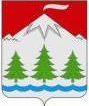 					  Камчатский край                                    Усть-Камчатский районПОСТАНОВЛЕНИЕАдминистрации Козыревского сельского поселения01 декабря 2022 № 129п. КозыревскОб утверждении программы профилактики рисков причинения вреда (ущерба) охраняемым законом ценностям при осуществлении муниципального контроля на автомобильном транспорте, городском, наземном электрическом транспорте и в дорожном хозяйстве на территории Козыревского сельского поселения на 2023 годВ соответствии с Федеральным законом от 31.07.2020 № 248-ФЗ               «О государственном контроле (надзоре) и муниципальном контроле в Российской Федерации», постановлением Правительства РФ от 25.06.2021         № 990 «Об утверждении Правил разработки и утверждения контрольными (надзорными) органами программы профилактики рисков причинения вреда (ущерба) охраняемым законом ценностям», решением Совета народных депутатов Козыревского сельского поселения от 07.09.2021 № 34-нпа «Об утверждении Положения о порядке осуществления муниципального контроля на автомобильном транспорте, городском, наземном электрическом транспорте и в дорожном хозяйстве на территории Козыревского сельского поселения»,ПОСТАНОВЛЯЮ: Утвердить программу профилактики рисков причинения вреда (ущерба) охраняемым законом ценностям при осуществлении муниципального контроля на автомобильном транспорте, городском, наземном электрическом транспорте и в дорожном хозяйстве на территории Козыревского сельского поселения на 2023 год (далее – Программа профилактики), согласно приложению к настоящему постановлению.Разместить Программу профилактики на официальном сайте Козыревского сельского поселения.Настоящее постановление вступает в силу после его подписания.Контроль исполнения настоящего постановления оставляю за собой. ГлаваКозыревского сельского поселения                                        В.Ю.Бережной Приложение к постановлению администрацииКозыревского сельского поселения от 01 декабря 2022 № 129ПРОГРАММА ПРОФИЛАКТИКИрисков причинения вреда (ущерба) охраняемым законом ценностям при осуществлении муниципального контроля на автомобильном транспорте, городском, наземном электрическом транспорте и в дорожном хозяйстве на территории Козыревского сельского поселения на 2023 годАнализ текущего состояния осуществления вида контроля, описание текущего развития профилактической деятельности контрольного органа, характеристика проблем, на решение которых направлена Программа профилактики	Настоящая программа разработана в соответствии со статьей 44 Федерального закона от 31.07.2020 № 248-ФЗ «О государственном контроле (надзоре) и муниципальном контроле в Российской Федерации», постановлением Правительства Российской Федерации от 25.06.2021 № 990 «Об утверждении правил разработки и утверждения контрольными (надзорными) органами программы профилактики рисков причинения вреда (ущерба) охраняемым законом ценностям» и предусматривает комплекс мероприятий по профилактике рисков причинения вреда (ущерба) охраняемым законом ценностям при осуществлении муниципального контроля за обеспечением сохранности автомобильных дорог общего пользования местного значения на территории Козыревского сельского поселения. Предметом муниципального контроля на автомобильном транспорте, городском, наземном электрическом транспорте и в дорожном хозяйстве  на территории Козыревского сельского поселения (далее – муниципальный контроль) является соблюдение юридическими лицами, индивидуальными предпринимателями, физическими лицами, осуществляющими дорожную деятельность и использующими автомобильные дороги общего пользования местного на территории поселения (далее - автомобильные дороги), требований действующего законодательства в области сохранности автомобильных дорог, в том числе:1) соблюдение пользователями автомобильных дорог, лицами, осуществляющими деятельность в пределах полос отвода, правил использования полос отвода, а также обязанностей при использовании автомобильных дорог местного значения в части недопущения повреждения автомобильных дорог и их элементов;2) соблюдение технических регламентов и других нормативных правовых актов, устанавливающих требования к техническому или эксплуатационному состоянию автомобильных дорог;3) соблюдение обязанностей при использовании автомобильных дорог в части недопущения повреждения автомобильных дорог и их элементов;4) исполнение выданных уполномоченными должностными лицами, осуществляющими муниципальный контроль, предписаний об устранении нарушений;5) соблюдение ограничений в использовании автомобильных дорог.является соблюдение организациями и гражданами обязательных требований земельного законодательства в отношении объектов земельных отношений, за нарушение которых законодательством предусмотрена административная и иные виды ответственности.Муниципальный контроль направлен на:- получение достоверной информации о состоянии автомобильных дорог;- обеспечение исполнения федеральных законов, законов Камчатского края, муниципальных правовых актов Усть-Камчатского муниципального района и Козыревского сельского поселения;Объектами муниципального контроля являются автомобильные дороги общего пользования местного значения п. Козыревск и с. Майское, входящих в состав муниципального образования, за исключением автомобильных дорог общего пользования федерального, регионального или межмуниципального значения, частных автомобильных дорог.Контролируемыми лицами при осуществлении муниципального контроля являются организации и граждане.Контрольным органом, уполномоченным на осуществление муниципального земельного контроля, администрация Козыревского сельского поселения (далее – контрольный орган).Должностными лицами, ответственными за реализацию Программы профилактики, являются:- консультант по вопросам муниципального имущества и ЖКХ;- консультант по вопросам организации мероприятий по ЧС, пожарной безопасности и отдельным вопросам в сфере ЖКХ.	Анализ состояния осуществления муниципального контроля за 2021 год и за 1 полугодие 2022 года заключается не осуществлялся. Контрольным органом плановые проверки на 2021 год и на 1 полугодие не утверждались. Цели и задачи реализации Программы профилактики	Программа профилактики направлена на достижение следующих основных целей:1) стимулирование добросовестного соблюдения обязательных требований всеми контролируемыми лицами;2) устранение условий, причин и факторов, способных привести к нарушениям обязательных требований и (или) причинению вреда (ущерба) охраняемым законом ценностям;3) создание условий для доведения обязательных требований до контролируемых лиц, повышение информированности о способах их соблюдения.Задачами Программы профилактики являются:- выявление причин, факторов и условий, способствующих нарушению обязательных требований законодательства, определение способов устранения или снижения рисков их возникновения; - формирование единого понимания обязательных требований законодательства у всех участников контрольной деятельности; - повышение прозрачности контрольной деятельности; - повышение уровня правовой грамотности контролируемых лиц, в том числе путем обеспечения доступности информации об обязательных требованиях законодательства и необходимых мерах по их исполнению.  	Программа профилактики реализуется в 2023 году.Перечень профилактических мероприятий, сроки (периодичность) их проведенияПрофилактические мероприятия представляют собой комплекс мер, направленных на достижение целей и решение основных задач программы профилактики. При осуществлении муниципального контроля контрольный орган проводит следующие профилактические мероприятия: 	1) информирование; 	2) объявление предостережения; 	3) консультирование; 	4) профилактический визит.Профилактические мероприятияПоказатели результативности и эффективности Программы профилактикиПоказатели результативности и эффективности Программы профилактики предназначены способствовать максимальному сокращению количества нарушений контролируемыми лицами, в отношении которых осуществляется муниципальный контроль, обязательных требований, включая устранение причин, факторов и условий, способствующих возможному нарушению обязательных требований земельного законодательства:- количество выявленных нарушений;- количество выданных предостережений;- количество информирований, консультирований контролируемых лиц по вопросам соблюдения обязательных требований;- количество проверок, сведения о проведении которых внесены в Федеральную государственную информационную систему «Единый реестр контрольных (надзорных) мероприятий (ЕРКНМ). 	 № п/п Наименование мероприятия Сведения о мероприятии Должностное лицо, ответственное за проведение профилактического мероприятияСрок исполнения 1. Информирование      Размещение сведений, предусмотренных частью 3 статьи 46 Федерального закона от 31.07.2020 № 248-ФЗ «О государственном контроле (надзоре) и муниципальном контроле в Российской Федерации»     на официальном сайте Козыревского сельского поселения в сети «Интернет» http://kozyrevsk.ru/,      на информационных стендах, расположенных по месту нахождения контрольного органа,     1) тексты нормативных правовых актов, регулирующих осуществление муниципального контроля;     2) сведения об изменениях, внесенных в нормативные правовые акты, регулирующие осуществление муниципального контроля, о сроках и порядке их вступления в силу;     3) перечень нормативных правовых актов с указанием структурных единиц этих актов, содержащих обязательные требования, оценка соблюдения которых является предметом контроля, а также информацию о мерах ответственности, применяемых при нарушении обязательных требований, с текстами в действующей редакции;     4) утвержденные проверочные листы;     5) руководства по соблюдению обязательных требований, разработанные и утвержденные в соответствии с Федеральным законом от 31.07.2020 № 247-ФЗ «Об обязательных требованиях в Российской Федерации»;     6) перечень объектов контроля;     7) программу профилактики рисков причинения вреда и план проведения плановых контрольных мероприятий контрольным органом (при проведении таких мероприятий);     8) исчерпывающий перечень сведений, которые могут запрашиваться контрольным органом у контролируемого лица;     9) сведения о способах получения консультаций по вопросам соблюдения обязательных требований;     10) сведения о порядке досудебного обжалования решений контрольного органа, действий (бездействия) его должностных лиц;     11) доклады о муниципальном контроле;     12) иные сведения, предусмотренные нормативными правовыми актами Российской Федерации, нормативными правовыми актами субъектов Российской Федерации, муниципальными правовыми актами и (или) программами профилактики рисков причинения вреда.- консультант по вопросам муниципального имущества и ЖКХ;- консультант по вопросам организации мероприятий по ЧС, пожарной безопасности и отдельным вопросам в сфере ЖКХ.В течение годаВ случае внесения изменений сведения актуализируются в течение 5 рабочих дней с момента их изменения 2. Объявление предостережения      При наличии у контрольного органа сведений о готовящихся или возможных нарушениях обязательных требований, а также о непосредственных нарушениях обязательных требований, контрольный орган объявляет контролируемому лицу   предостережение о недопустимости нарушения обязательных требований и предлагает принять меры по обеспечению соблюдения обязательных требований.    - консультант по вопросам муниципального имущества и ЖКХ;- консультант по вопросам организации мероприятий по ЧС, пожарной безопасности и отдельным вопросам в сфере ЖКХ.В течение года3.Консультирование     Консультирование осуществляется:     - по телефону, посредством видео-конференц-связи,      - на личном приеме,      - в ходе проведения профилактических мероприятий, контрольных мероприятий,     по следующим вопросам:      1) организация и осуществление муниципального контроля в сфере сохранности автомобильных дорог общего пользования местного значения;      2) порядок осуществления внеплановых контрольных мероприятий;      3) соблюдение обязательных требований;       4) применение мер ответственности.       Консультирование в письменной форме может осуществляться в сроки, установленные Федеральным законом от 02.05.2006 № 59-ФЗ «О порядке рассмотрения обращений граждан Российской Федерации», и в следующих случаях:      1) контролируемым лицом представлен письменный запрос о предоставлении письменного ответа по вопросам консультирования;      2) за время консультирования предоставить ответ на поставленные вопросы невозможно;      3) ответ на поставленные вопросы требует дополнительного запроса сведений от иных органов власти или лиц.- консультант по вопросам муниципального имущества и ЖКХ;- консультант по вопросам организации мероприятий по ЧС, пожарной безопасности и отдельным вопросам в сфере ЖКХ.В течение годаИнформация о месте приема, а также об установленных для приема днях и часах размещается на официальном сайте Козыревского сельского поселения http://kozyrevsk.ru/Время консультирования не должно превышать15 минут4. Профилактический визит      В ходе проведения профилактического визита контролируемое лицо информируется об обязательных требованиях, предъявляемых к его деятельности либо к принадлежащим ему объектам контроля, их соответствии критериям риска, основаниях и о рекомендуемых способах снижения категории риска, а также о видах, содержании и об интенсивности контрольных мероприятий, проводимых в отношении объекта контроля исходя из его отнесения к соответствующей категории риска.- консультант по вопросам муниципального имущества и ЖКХ;- консультант по вопросам организации мероприятий по ЧС, пожарной безопасности и отдельным вопросам в сфере ЖКХ.В течение годаСрок проведения профилактического визита не должен превышать 1 рабочего дня.